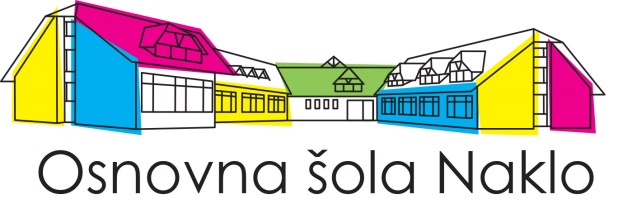 PREDSTAVITEV OBVEZNIHIZBIRNIH PREDMETOV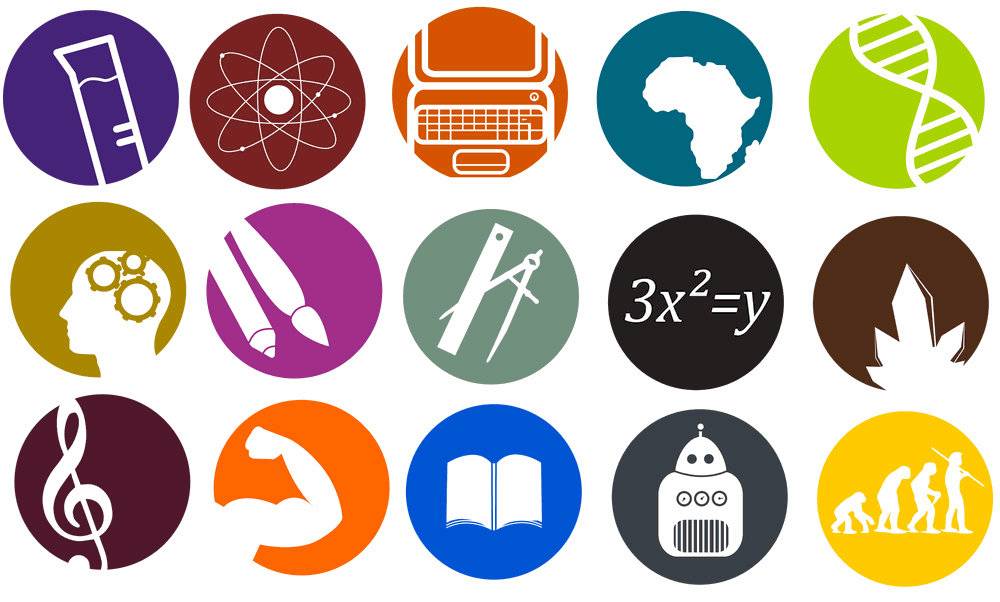 ZA ŠOLSKO LETO 2021/2022Spoštovani starši in učenci!Za lažjo odločitev o izboru obveznih izbirnih predmetov za šolsko leto 2021/22 smo za vas in vašega otroka pripravili kratko predstavitev vseh izbirnih predmetov, ki jih učitelji izvajajo.Glede na pravilnik velja, da učenec izbere dve uri pouka izbirnih predmetov tedensko, lahko pa tudi tri ure, če s tem soglašate vi, starši. To na primer pomeni, da učenec izmed ponujenih predmetov izbere en tuji jezik, ki se v skladu s predmetnikom izvaja dve uri tedensko, kar je dovolj za izpolnitev obveznosti. S soglasjem staršev pa lahko v tem primeru izbere še en drug enourni izbirni predmet, ne more pa izbrati dveh tujih jezikov.V nadaljevanju ponujamo opise izbirnih predmetov glede na dva sklopa, in sicer iz družbeno-humanističnega in iz naravoslovno-tehniškega sklopa, vendar učencu ni potrebno izbrati predmetov iz obeh sklopov, predmet lahko izbere zgolj iz enega. Kako izbrati?Poleg odločitve o dveh urah na teden je pomembno tudi, kako dolgo traja posamezni izbirni predmet – za predmete, ki so enoletni, se lahko učenci odločite le enkrat (npr. predmet izbrani šport, turizem itd. so enoletni), pri nekaterih celo samo v določenem razredu. Pri triletnem predmetu pa se lahko odločite, ali ga boste obiskovali vsa tri leta ali pa ga boste že po enem letu opustili. Pri triletnih predmetih ločimo tiste, v katere se lahko učenci vključite postopno (najprej francoščina I, naslednje leto francoščina II), pri drugih pa se lahko vključite v drugo leto izvajanja predmeta, ne da bi obiskoval že prej (npr. neposreden vstop v likovno snovanje II brez predhodnega obiskovanja likovnega snovanja I). Ali bodo predmeti organizirani, je odvisno od števila prijav učencev za posamezne izbirne predmete. Priznanje izbirnih predmetov zaradi glasbene šoleUčenci, ki obiskujete glasbeno šolo z javno veljavnim programom, ste lahko oproščeni sodelovanja pri izbirnih predmetih, in sicer v celoti ali pa le pri eni uri tedensko. V primeru uveljavljanja pravice priznanja do oprostitve obiskovanja izbirnih predmetov, starše prosimo, da po junijskem roku za vpis v glasbeno šolo za naslednje šolsko leto posredujete pisno vlogo, ki ji priložite potrdilo o vpisu vašega otroka v glasbeno šolo z javno veljavnim programom. V vlogi navedete, ali želite, da je vaš otrok oproščen pouka izbirnih predmetov v celoti ali le pri eni uri tedensko. Ravnatelj v skladu z Zakonom o osnovni šoli odloči o oprostitvi za posamezno šolsko leto. Za učence, ki se v glasbeno šolo vpisujejo naknadno v avgustu, starši lahko posredujete vlogo najpozneje do 31. avgusta. Učenec, ki je oproščen sodelovanja pri izbirnih predmetih, iz predmetov ne dobi ocene. Publikaciji na potŽelimo si, da bi vam predstavitev predmetov pomagala pri odločitvi, katere izbirne predmete bo v naslednjem šolskem letu obiskoval vaš otrok. V predstavitvi vsak učitelj, ki bo poučeval izbirni predmet v primeru zadostnega števila prijav, predstavlja svoj izbirni predmet. V opisu posameznega predmeta je naveden razred, v katerem se predmet poučuje, tedensko število ur, kratka vsebina predmeta in učni cilji, potrebni učni pripomočki, način ocenjevanja ter morebitne posebnosti predmeta.Odločitev seveda sprejmite skupaj z otrokom, pomembno pa je, da otrok ve, čemu se odloča za določen izbirni predmet. Prisluhnite svojemu otroku, upoštevajte njegove interese in področja, kjer so njegove sposobnosti višje, kajti namen izbirnih predmetov je razvijati otrokova »močna« področja, kjer ga bodo nova spoznanja ter poti do le-teh veselili.Naj najde vaš otrok zadovoljstvo v izbirnih predmetih, ki jih ponujamo v prihodnjem šolskem letu.Milan BohinecravnateljDRUŽBOSLOVNO–HUMANISTIČNI SKLOPRETORIKABeseda »retorika« je grškega izvora in ima podoben pomen kot slovenska beseda govorništvo. Ob njej verjetno najprej pomislite na nekoga, ki lepo govori, ali na nastopanje pred poslušalci. Morda ste se ob tem spomnili na kakšen besedni dvoboj politikov, ki ste ga videli na televiziji. Morda ste pomislili celo na sodišča in besedne igre, ki jih tam uganjajo odvetniki. Takih in drugačnih predstav je še veliko. Redki pa ob besedi retorika pomislimo na vsakdanje življenje. Da bi retoriko uporabljali kar vsak dan? Skoraj nemogoče! Toda, če vemo, da je retorika povezana z govorjenjem, in če se spomnimo, koliko in kaj govorimo vsak dan, nam mora biti jasno, da je ta, na prvi pogled tuja stvar pomemben del našega življenja. Z njo vstanemo in si izborimo prostor v kopalnici, retorika nam pomaga pri tem, kaj bomo oblekli in zajtrkovali, v šoli nam lahko pribori odlično oceno … Je to vse? Kje pa! Tudi na trening gremo z njo in v kino s svojo simpatijo, »kriva« je tudi za pospravljanje sobe in hišni pripor. Retorika je pravzaprav povsod okrog nas, je del nas in kroji naše življenje bolj, kot si mislimo ali včasih želimo. (T. Zidar Gale idr.: Retorika. Ljubljana: i2, 2007.)Razred, v katerem se predmet poučujeRetorika kot obvezni izbirni predmet se poučuje v 9. razredu.Tedensko število ur pouka pri predmetuRetoriki je namenjenih 32 ur letno ali 1 ura tedensko.Cilji predmetaUčenke in učenci:spoznavajo, kaj je retorika, spoznavajo, zakaj se je koristno učiti retorike, spoznavajo etiko dialoga, spoznavajo, kaj je argumentacija, spoznavajo razlike med dobrimi in slabimi argumenti,s spoznavanjem sestavnih delov retorične tehnike razumejo, kako lahko oblikujejo prepričljive govore, spoznavajo, kako pomembni za uspešno prepričevanje so značaji (govorca) in strasti (poslušalcev), spoznavajo nastanek in zgodovino retorike, se (na)učijo javnega nastopanja in izražanja svojih stališč,se (na)učijo učinkovitega prepričevanja in argumentiranja.Ocenjevanje pri predmetuUčenci dobijo v šolskem letu dve oceni za samostojen govorni nastop na določeno temo ali z določenim namenom (ciljem) in eno oceno za analizo (razčlenitev) govora – vse troje ob doslednem upoštevanju vseh retoričnih sredstev.Morebitne posebnosti predmetaNačrtujem ogled priprav dijakov debaterjev ali srednješolskega tekmovanja v debaterstvu.Jasna ZupanFILOZOFIJA ZA OTROKE: KRITIČNO MIŠLJENJEProjekt Filozofija za otroke (FZO) se je začel na začetku sedemdesetih let v ZDA in se v zadnjih dvajsetih letih razširil po vsem svetu. V osnovnem izobraževanju je FZO prirejena tudi otrokom starim od 12 do 14 let. Poudarek predmeta FZO je na mišljenju in ne na pomnjenju: obravnava teme, ki zanimajo otroke in ne le odrasle (prijateljstvo, dobrota, odkritost, resnica, mišljenje).Razmišljanja pri FZO pomagajo učencem najti utemeljitve za lastna stališča, ustrezajo njihovi radovednosti in čudenju nad svetom. Pouk poteka v obliki dialoga in diskusije. Osnova za delo v razredu so zgodbe, v katerih kot glavni junaki nastopajo mladostniki.FZO se deli na predmete: Kritično mišljenje, Etična raziskovanja, Jaz in drugi in se lahko izvaja v treh letih zadnje triade, vendar to ni nujno. Predmet Kritično mišljenje lahko obiskujejo učenci 7., 8., in 9. razreda, ki bodo pouk filozofije obiskovali prvo leto.Predmet Etična raziskovanja ter Jaz in drugi je namenjen učencem, ki so pojme v sklopu predmeta Kritično mišljenje že poglobili in so se odločili za nadaljevanje učenja v sklopu FZO. Razred, v katerem se poučujeFilozofija za otroke se poučuje v 7.,  9. razredu.Tedensko število ur pouka pri predmetu 1 ura tedensko, 35 ur letno.Cilji in vsebine predmetaV pomoč in vodilo je učencem delovni zvezek Harijeva odkritja, ki je hkrati tudi učbenik. Učenci se pri pouku seznanijo z zgodbo, v kateri nastopa Hari s prijatelji, ki so po starosti vrstniki naših učencev - torej imajo podobne probleme in dileme ... Učenci si izberejo vprašanje, o katerem se želijo pogovarjati. Med diskusijo drug drugega poslušajo, argumentirajo svoje mnenje, jih izmenjujejo, gradijo razmišljanja na svojih idejah in na idejah drugih. Svoja razmišljanja lahko izrazijo tudi na druge načine, npr. z igro vlog, z risbo. Učenci ob tem razvijajo miselne postopke, kot so:analiziranje,sintetiziranje,primerjanje,kritičnost,oblikovanje relevantnih vprašanj,razvijanje govornih spretnosti.Ocenjevanje pri predmetuSestavni del ocene so sodelovanje, prizadevanje, domišljija, ustvarjalnost. Ocene bodo številčne, od ena do pet.Renata KnapVZGOJA ZA MEDIJE - TELEVIZIJA Mediji so del našega življenja in nanj tudi vse bolj odločilno vplivajo. Zaradi zasičenosti z vsemi informacijami, ki po različnih kanalih prihajajo v naše življenje, se povečuje pomen ločevanja med kakovostnimi in lažnimi novicami. Prav zaradi tega je učenje mladih o medijskem vplivu, izbiri in odzivanju na medijske vsebine izjemno pomembno. Izbirni predmet vzgoja za medije je sestavljen iz treh zaokroženih tematskih vsebin, ki se obravnavajo kot enoleten sklop, in sicer televizije, radia in tiska. Pri predmetu televizija obravnavamo televizijo in njene značilnosti, učenci pa se seznanijo tudi z zakonitostmi delovanja spleta in družbenih omrežij. Spoznavajo učinke množičnih medijev in še posebej teme, kot so medijsko nasilje, idoli, stereotipi, sovražni govor, varna uporaba družbenih omrežij. Razred, v katerem se poučuje Izbirni predmet televizija je mogoče obiskovati eno leto, potem pa mora učenec izbrati naslednjo tematsko vsebino. Vsebine sklopov (tisk, radio in televizija) se sicer vsebinsko dopolnjujejo, vendar je možno katerega izmed njih preskočiti ali predmet obiskovati zgolj eno leto. Predmet je namenjen učencem 8. razreda. Tedensko število ur pouka pri predmetu Predmetu je namenjena ena ura na teden oziroma 35 ur na leto. Vsebina oziroma cilji pouka Zaradi zasičenosti naše družbe z najrazličnejšimi medijskimi in spletnimi vsebinami ter razširjanja strukture in namena medijev, predvsem pa vpliva spleta bo predmet učence naučil analizirati, kritično ocenjevati in oblikovati različne komunikacijske oblike (televizijske oddaje, iskanje v internetu, delo z družbenimi omrežji itd.). Spoznali bodo razvoj televizije in spleta, se seznanili z njunimi temeljnimi značilnostmi, odkrivali podobnosti in razlike med televizijskimi postajami in njihovimi funkcijami ter se zavedali pomena varovanja lastne identitete na spletu. Predmet bo spodbujal učence k uresničevanju osebnih talentov. Poudarek bo na medijskem opismenjevanju, ki bo učencem dalo možnost kritične in ustvarjalne uporabe sporočil ter prepoznavanje slabih in dobrih medijskih vsebin. Ocenjevanje pri predmetu Učenci bodo morali poznati temeljne pojme, povezane s televizijo in spletom, poimenovati in tvoriti bodo morali znati posamezne obravnavane žanre. Samostojno bodo morali pripraviti tudi voden projekt (pogovorno oddajo, televizijski dnevnik ali tednik, TV-prodajo ali mladinsko oddajo). Morebitne posebnosti predmeta Učenci bodo morali več spremljati medije, si ogledovati in analizirati različne vsebine in žanre, zato bodo morali nekaj dela opraviti tudi doma. Sodelovali bodo tudi pri pripravi vsebin za šolsko spletno strani in šolski Twitter. Predviden je tudi ogled ene izmed medijskih hiš.mag. Tatjana Lotrič Komac VZGOJA ZA MEDIJE - RADIO Izbirni predmet radio je eden izmed sklopov izbirnega predmeta vzgoja za medije. Čeprav se je zdelo, da bodo radio izpodrinili drugi mediji, pa se v zadnjem času opaža njegov razmah. Učenci se bodo tako ukvarjali z radijskimi vsebinami in samostojno oblikovali svoje radijske oddaje, spoznavali bodo podkaste. Razred, v katerem se predmet poučuje Izbirni predmet radio je mogoče obiskovati eno leto, potem pa mora učenec izbrati naslednjo tematsko vsebino. Vsebine sklopov (tisk, radio in televizija) se sicer vsebinsko dopolnjujejo, vendar je možno katerega izmed njih preskočiti ali predmet obiskovati zgolj eno leto. Predmet je namenjen učencem 9. razreda. Tedensko število ur pouka pri predmetu Predmetu je namenjena ena ura na teden oziroma 35 ur na leto. Vsebina oziroma cilji pouka Vsebine predmeta so usmerjene tako, da učenci spoznajo nastanek in razvoj radia. Seznanijo se z njegovimi temeljnimi značilnostmi ter odkrivajo podobnosti in razlike med radijskimi postajami in njihovimi funkcijami. Opozorjeni so na pomembnost celovite informiranosti državljanov in problematiko komercializacije vsebin. Spoznajo temeljne korake novinarskega dela, razlikujejo med delom časopisnega in radijskega novinarja. Predmet bo spodbujal učence k uresničevanju osebnih talentov, pri čemer bodo snemali svoje radijske oddaje in jih kot podkaste tudi objavili. Uporabljali bodo snemalnike in programe za urejanje zvoka. Ocenjevanje pri predmetu Učenci bodo morali poznati temeljne pojme, povezane z radiom, poimenovati in tvoriti bodo morali znati posamezne obravnavane žanre. Samostojno bodo morali pripraviti voden projekt (otroško oziroma mladinsko pogovorno oddajo, radijski dnevnik, posneti intervju), se poskusili kot voditelji neposredne, v živo vodene oddaje, in komentirali športni dogodek.Morebitne posebnosti predmeta Učenci bodo morali več spremljati medije, poslušati in analizirati različne vsebine in žanre, zato bodo morali nekaj dela opraviti tudi doma. Predviden je ogled enega izmed radiodifuznih medijev. mag. Tatjana Lotrič KomacŠOLSKO NOVINARSTVOŠolsko novinarstvo poglablja in razširja spretnosti in znanja v okviru pouka slovenščine, pri čemer upošteva interese učencev in uravnoteženost področij umetnostnega in neumetnostnega jezika. Povezuje se z drugimi predmeti in aktualnim dogajanjem v šoli in njeni okolici.  Učenci bodo pri predmetu predvsem raziskovali, veliko delali skupinsko, predvsem pa bodo s svojo radovednostjo odkrivali in popisovali dogajanje okoli sebe.Razred, v katerem se predmet poučujeIzbirni predmet Šolsko novinarstvo je enoletni. Namenjen je učencem 7. razreda.Tedensko število ur pouka pri predmetu Predmetu je namenjena ena ura na teden oziroma 35 ur na leto.Vsebina oziroma cilji poukaUčenci bodo razvijali pozitivno čustveno in razumsko razmerje do slovenskega jezika kot najpomembnejšega dela kulturne dediščine, kritično bodo presojali in vrednotili izdelke medijev, prebirali časopisni in revijalni tisk, tvorili in objavljali raznolika informativna in interpretativna publicistična besedila, soustvarjali šolski časopis oz. šolsko spletno stran in šolska socialna omrežja, obiskali bodo medijsko hišo ter spoznali temeljne novinarske poklice.Ocenjevanje pri predmetu Učenci bodo morali poznati temeljna informativna in interpretativna publicistična besedila. V skupini in samostojno bodo osnovali časopis, ga likovno in uredniško uredili. Morebitne posebnosti predmeta Učenci bodo morali spremljati tiskane medije, brati in analizirati medijske vsebine. Sodelovali bodo pri pripravi vsebin za šolsko spletno stran. Predviden je tudi ogled ene izmed časopisnih medijskih hiš.mag. Tatjana Lotrič KomacLITERARNI KLUBLiterarni klub se uvršča v sklop izbirnih predmetov, ki nadgrajujejo predmet slovenščina, in je namenjen predvsem učencem, ki se bodo udeležili tekmovanja za Cankarjevo priznanje. Razred, v katerem se predmet poučujeV literarni klub se lahko vključijo učenci 8. in 9. razreda. Tedensko število ur pouka pri predmetuPredmetu je namenjena ena ura na teden.Vsebine oz. dejavnostiPoleg branja in pisanja besedil ter obiskovanja kulturnih prireditev (npr. ogled filmske oz. gledališke predstave, obisk ali priprava literarnega večera) vključuje predmet tudi različne poustvarjalne dejavnosti: dramatizacija, snemanje kratkih filmov ipd.Ocenjevanje pri predmetuUčenci dobijo oceno iz pogovora o prebranem, poustvarjanja besedila (dramatizacija, snemanje filmskega prizora ipd.) in tvorjenja strokovnega besedila o književnosti.Jasna ZupanNEMŠČINA 1, 2, 3Razred: 7., 8., 9.Število ur: 70 ur, 2 uri tedenskoUčiteljica: Maruša Jazbec ColjaZakaj naj bi izbral nemščino? ker je učenje nemščine odlična naložba, ki se mi bo prej ali slej obrestovalaker je znanje tujih jezikov zelo pomembno: »Več jezikov znaš, več veljaš«ker je eden izmed uradnih jezikov EU in ker jo ima v Evropi za materni jezik okrog 100 milijonov ljudiker je to jezik naših sosedov Avstrijcev in ne tako oddaljenih Nemcev in Švicarjevker jo lahko že po uri vožnje uporabim v praksi (v trgovinah, na ulici, na smučišču...)ker Nemčija in Avstrija spadata med naše najpomembnejše gospodarske partnerice in bom nekoč mogoče študiral ali dobil službo v Avstriji ali Nemčijiker mi ne bo treba plačevati jezikovne šole, če se bom želel naučiti še enega jezikaker mi bo prehod na srednjo šolo in srečanje z novim tujim jezikom bistveno lažjiker poteka pouk nemščine preko celega leta kontinuirano pred ali takoj po pouku ker gremo na jezikovno ekskurzijo v Avstrijo, kjer lahko uporabim svoje znanje in se še v avtentičnem okolju kaj novega naučim… Vsebina oziroma cilji poukaPri pouku učenci postopno usvajajo, nadgrajujejo znanje nemškega jezika ob vzporednem razvoju vseh štirih jezikovnih spretnosti: poslušanja, govora, branja in pisanja. S poukom nemškega jezika učenci razvijajo zanimanje za nemški jezik in pridobivajo dolgoročno motivacijo ter pripravljenost za učenje tega jezika v šoli in zunaj nje. Ob spoznavanju nemške kulture, nemško-govorečih držav in primerjavo le teh z lastno državo in kulturo razvijajo strpen odnos do drugačnosti in utrjujejo lastno kulturno identiteto, kar prispeva k njihovemu osebnostnemu razvoju. Pouk nemščine je v prvi vrsti komunikativen in interaktiven, učence spodbuja h kreativnosti in samostojnosti.Pri pouku ne bomo odkrivali samo bogastva nemškega jezika, temveč bomo postopoma spoznavali države, kjer je nemščina uradni jezik. V ta namen vsako leto organiziram za vsak razred eno celodnevno jezikovno ekskurzijo v Avstrijo ali Nemčijo. Učenci utrjujejo in poglabljajo znanje pridobljeno pri pouku (orientacija v mestu, zastavljanje vprašanj, izvedba intervjuja, raba jezika v vsakdanjih situacijah). Načrtovane ekskurzije:Salzburg, Dunaj, München, visokogorska cesta GroßglocknerNEMŠČINA 1se poučuje v 7. razredu.Pri nemščini 1 so teme zelo splošne in povezane predvsem z učencem in njegovimi izkušnjami. Teme, ki jih pri pouku obravnavamo, so raznovrstne:- To sem jaz,- Moji hobiji,- Moja družina in prijatelji,- Moj dom in moja soba,- Moja šola.NEMŠČINA 2se poučuje v 8. razredu.Nemščina 2 je namenjena učencem, ki so v 7. razredu že obiskovali izbirni predmet nemščina.  Vsebine, ki so jih učenci spoznali pri nemščini 1 deloma nadgradimo, spoznamo pa tudi nove teme:Hrana in pijačaVsakdanjik mladostnikaProsti časMoje leto Telo in zdravjeNEMŠČINA 3se poučuje v 9. razredu.Nemščina 3 je namenjena učencem, ki so v 7. in 8. razredu že obiskovali izbirni predmet nemščina. Vsebine, ki so jih učenci spoznali pri nemščini 1 in 2 deloma nadgradimo, spoznamo pa tudi nove teme:Opis počitnic (preteklik)Predstavitev osebeV mestuPokliciMoja prihodnostMed posameznimi temami imamo vmesne postaje z zanimivimi igrami in prispevki iz Nemčije in Avstrije. Ob praznikih prilagodimo pouk, se naučimo kakšno pesem in rešujemo tematske kvize.Po treh letih učenja nemščine na osnovni šoli (204 ur) lahko učenci na srednji šoli nadaljujejo z učenjem nemščine kot nadaljevalni tuji jezik.Ocenjevanje pri predmetuV vsaki konferenci učenci dobijo po najmanj eno ustno in eno pisno oceno. Ocene učenci pridobijo tudi z govornimi nastopi, recitiranje rim, pesmi, s sodelovanjem pri nemški bralni znački.Na koncu si preberi 5 NAJPOGOSTEJŠIH PREDSODKOV PRED UČENJEM NEMŠČINE:Jeziki jemljejo dragocen šolski čas, ki je sicer namenjen drugim pomembnim predmetom. Ne drži! Jeziki pomagajo pri razvoju možganov, otroci se lažje učijo, pomaga celo pri učenju slovenščine in angleščine.Samo angleški jezik je pomemben. Ne drži! Učenje jezika sosednjih držav pomaga vašemu otroku pri razvoju in pri iskanju priložnosti v življenju. Omogoča jim lažji prehod na srednjo šolo, kjer se bodo v večini srečali z drugim tujim jezikom.Učenje tujega jezika je zelo dolgotrajno. Ne drži! Celo znanje le nekaterih besed v tujem jeziku je lahko zelo koristno. Bolje pomešati in komunicirati v 2 jezikih kot biti tiho.Otroci bodo jezik pozabili, ko bodo starejši. Ne drži! Nov jezik človeku ostane vse življenje.Jeziki so za večino poklicev nekoristni. Ne drži! Delodajalci vedno bolj cenijo uslužbence, ki govorijo več jezikov.MEJE MOJEGA JEZIKA SO MEJE MOJEGA SVETA!                                                                (Wittgestein)Maruša Jazbec ColjaRUŠČINA 2RUŠČINA 3Zakaj ruščina?ker je lepa in blagozvočna, podobna naši slovenščini,ker je slovanski jezik, ki ga govori več kot 250 milijonov ljudi,ker se povpraševanje po znanju ruščine povečuje, saj Slovenija vzpostavlja vse več gospodarskih in kulturnih stikov z Rusijo,ker ti bodo prijatelji zavidali, da govoriš jezik, ki ga pri nas govori le malo ljudi,ker se boš lahko udeleževal Rusijade, srečanja učencev, ki se učijo ruščino na slovenskih šolah.Učenje tujih jezikov postaja vsakdanja potreba vseh narodov. Slovenski gospodarstveniki so že zdavnaj spoznali pomen znanja ruščine za uspešnejše ekonomsko povezovanje in sodelovanje z državami bivše Sovjetske zveze.Zanimivo je, da si ruščina utira pot v šolski sistem v obratni smeri kot drugi tuji jeziki. Največje povpraševanje po ruščini je pri ljudeh, ki so že končali formalno izobrazbo in so se primorani zaradi potrebe dodatno izobraževati. Študentje na fakulteti se množično vpisujejo na študij ruščine, prav tako se veča zanimanje v gimnazijah, v osnovnih šolah pa si šele utira pot. In to dokaj uspešno, saj je vedno več OŠ, kjer se učenci učijo ruščino kot izbirni predmet.Za učenje ruščine kot obveznega izbirnega predmeta se lahko odločijo učenci, ki so s tem izbrali učenje že drugega oziroma tretjega tujega jezika. Ruščina je v osnovni šole triletni predmet, ki se izvaja dve uri tedensko, skupno 204 ure. Učenec lahko po enem ali dveh letih izstopi iz programa.  Z učenjem ruščine lahko začne tudi v 8. ali 9. razredu.Splošni cilji predmetaPri pouku ruščine želimo doseči naslednje vzgojno-izobraževalne cilje:usposobiti učence za sporazumevanje v ruščini z razvijanjem vseh jezikovnih sposobnosti (ustnega in pisnega sporočanja ter bralnega in slušnega razumevanja). To pomeni, da znajo pri pouku in v vsakdanjem življenju željam in okoliščinam primerno uporabljati tuj jezik;posebno pozornost nameniti spoznavanju socialnih in kulturoloških norm, ki pogojujejo jezikovno rabo in učencu omogočajo, da  se ustrezno odziva v konkretnih govornih situacijah;       posredovati avtentično podobo ruske zgodovine, poudarjati vrednost ljudskega izročila, pomen ruskih klasikov v svetovnem merilu ter omogočiti spoznavanje načina življenja in miselnost mladih v današnji Rusiji in tako razvijati medkulturno zavest, spoštovanje in strpnost;razvijati dobre delovne navade in sistematičen, pozitiven odnos do znanja in učenja ruščine;pripraviti učenca na samostojno učenje in vključitev v srednješolski program ter druge oblike formalnega in neformalnega izobraževanja in ga navajati na kritično vrednotenje svojega in tujega dela;krepiti  vedoželjnost, kot motiv za pridobivanje novih znanj in spretnosti.Ali veš,da je Rusija največja država na svetu,da lahko v Rusiji zaradi časovnih pasov, kar 11-krat praznujete novo leto,da je najglobje jezero na svetu Bajkalsko jezero v Sibiriji,da je bil prvi človek v vesolju Rus Jurij Gagarin,da je transsibirska železnica najdaljša železniška proga na svetu,da Rusija hrani največja naravna bogastva,da so postaje moskovske podzemne železnice najlepše na svetu,da so v Rusiji ustvarjali največji literati, glasbeniki, likovni umetniki, baletni plesalci?Mi se že učimo ruščino:»Ruščina je vse bolj uporabna v gospodarstvu. To je tudi vzrok, zakaj se jo učim.« »Če bom znal rusko, bom lahko uporabljal ruske učbenike iz matematike in logike in bral knjige o šahu.«»Ruščina ni jezik, ki bi se ga bilo težko naučiti. Je zelo podobna slovenščini.«»Rada imam tuje jezike, zato sem si ruščino izbrala kot izziv. Je zelo lep ter uporaben jezik in kmalu bo eden najpomembnejših na svetu.«»K učenju ruščine me je gnala radovednost po spoznavanju te velike države, ki je uspešna na vseh področjih.«mag. Marjeta ŠifrerODKRIVAJMO PRETEKLOST DOMAČEGA KRAJARazred, v katerem se predmet poučujeIzbirni predmet Odkrivajmo preteklost domačega kraja je namenjen učencem 7. ali 8. razreda. Učenec lahko obiskuje izbirni predmet eno leto.Število ur/leto: 35 
Število ur/teden: 1Cilji Učenci:razširjajo in poglabljajo znanje o najpomembnejših dogodkih iz obče in nacionalne zgodovine,ob poglabljanju znanja iz slovenske zgodovine razvijajo tudi zavest o narodni identiteti in državni pripadnosti,spoznavajo in raziskujejo krajevno zgodovino,urijo se v uporabi različnih zgodovinskih raziskovalnih metod in v pisanju raziskovalne naloge,urijo se v uporabi in razumevanju različnih zgodovinskih virov, literature in informacij in razvijajo spretnost kritične presoje dogodkov,ob primerih iz zgodovine razvijajo dojemljivost za demokratične vrednot.Tematski sklopi izbirnega predmeta:Srednjeveške zgodbe (Srednjeveške otroške igrače, Črna smrt, Higiena, Oblačila, Cehi, Prehrana, Vitezi, Ljudska verovanja, Preganjanje čarovnic, Grofje Celjski, Življenje v srednjeveškem mestu ali vasi).Kako smo potovali? (Razvoj prometnih sredstev skozi zgod. obdobja, Prometna sredstva na parni, motorni in električni pogon, Razvoj prometnega omrežja – železnice, ceste, rečni promet, Družbenoekonomski pomen različnih oblik prometa…)Slovenci kot vojaki (Črna vojska – rokovnjaštvo, Slovenski vojaki v avstro-ogrski vojski, 1. svetovna vojna, Druga svetovna vojna, Osamosvojitev Slovenije, Slovenija in NATO). Selitve skozi zgodovino (Migracije, Slovenci in selitve, Selitve v domačem kraju, Otroci in preseljevanje…).Učitelj glede na zanimanje učencev, prisotnost teme v kraju izbere dva tematska sklopa, ki jih obravnava v 35 učnih urah. Posebnosti: Učenci bodo pri obravnavanju izbranih zgodovinskih vsebin poskušali le-te čim bolj povezati z dogodki v domačem lokalnem okolju ter pripraviti raziskovalno nalogo na izbrano temo lokalne zgodovine.mag. Marjeta ŠifrerLIKOVNO SNOVANJE IPredmet se poučuje v 7. razredu1 ura na teden, skupaj 35 urUčenci izbirajo med eno, dve ali tri leta trajajočimi programi likovnega snovanja. Tako lahko učenci sedmega razreda izberejo likovno snovanje I, učenci osmega razreda likovno snovanje II in učenci devetega razreda likovno snovanje III. Izbira likovnega snovanja II ni vezana na predhodno obiskovanje likovnega snovanja I (prav tako pa izbira likovnega snovanja III ni vezana na predhodno izbiro likovnega snovanja II in likovnega snovanja I).Izbirni predmet likovno snovanje I dopolnjuje vsebine rednega predmeta likovna umetnost. Učenci poglabljajo razumevanje prostora, izražajo občutja, oblikujejo stališča in vrednote. Vsebine predmeta so po posameznih likovnih področjih zasnovane na temeljnih likovnih pojmih, ki jih učenec usvaja in nadgrajuje glede na svoje zmožnosti in želje. Predstavlja nadaljevanje in usmerjanje likovnega raziskovanja sveta.Pri urah likovnega snovanja I tako ustvarjamo strip, spoznamo kaj je inicialka in naredimo svojo inicialko, razmišljamo o modi in naredimo nenavadne modne stvaritve (klobuke, modne skice, obleke iz papirja ... ), rišemo s pasteli, slikamo z akrili in spoznavamo drugačne likovne materiale. Vsako leto skupaj zasnujemo vsaj eno šolsko sceno (za kulturni praznik ali lokalno prireditev).Ocenjevanje pri predmetuCilj vrednotenja ni samo ocena izdelka, temveč tudi ocena učenčevega dela, ki temelji na napredovanju v celotnem učnem procesu. Učni pripomočki, ki jih učenec potrebuje pri predmetuVse potrebščine dobijo učenci v šoli.Posebnosti pri predmetuNačrtujem ogled razstave ali obisk galerije v Sloveniji ali tujini.Petra Korenjak MarčunLIKOVNO SNOVANJE IIPredmet se poučuje v 8. razredu1 ura na teden, skupaj 35 urUčenci izbirajo med eno, dve ali tri leta trajajočimi programi likovnega snovanja. Tako lahko učenci 8. razreda izberejo likovno snovanje II, ki ni vezano na predhodno obiskovanje likovnega snovanja I.Izbirni predmet likovno snovanje II dopolnjuje vsebine rednega predmeta likovna umetnost. Učenci poglabljajo razumevanje prostora, izražajo občutja, oblikujejo stališča in vrednote. Vsebine predmeta so po posameznih likovnih področjih zasnovane na temeljnih likovnih pojmih, ki jih učenec usvaja in nadgrajuje glede na svoje zmožnosti in želje. Predstavlja nadaljevanje in usmerjanje likovnega raziskovanja sveta. Pri urah likovnega snovanja II tako ustvarjamo scenski prostor in obiščemo Prešernovo gledališče ter spoznamo poklic oblikovalca maske, slikamo z akrili na pleksi steklo, spoznavamo likovni svet s pomočjo glasbe, poiščemo glasbene izvajalce, ki s pomočjo likovnega jezika naredijo videospote, ustvarjamo grafike, razmišljamo o pisavah in s peresi oziroma posebnimi flomastri rišemo črke, s pomočjo lučke in teme ustvarjamo gibljivo sliko.Vsako leto skupaj zasnujemo vsaj eno šolsko sceno (za kulturni praznik ali lokalno prireditev).Ocenjevanje pri predmetuCilj vrednotenja ni samo ocena izdelka, temveč tudi ocena učenčevega dela, ki temelji na napredovanju v celotnem učnem procesu. Učni pripomočki, ki jih učenec potrebuje pri predmetuVse potrebščine dobijo učenci v šoli.Posebnosti pri predmetuNačrtujem ogled razstave ali obisk galerije v Sloveniji ali tujini.Petra Korenjak MarčunLIKOVNO SNOVANJE IIIPredmet se poučuje v 9. razredu1 ura na teden, skupaj 35 urUčenci izbirajo med eno, dve ali tri leta trajajočimi programi likovnega snovanja. Tako lahko učenci 9. razreda izberejo likovno snovanja III, ki ni vezano na predhodno obiskovanje likovnega snovanja I. in II.Izbirni predmet likovno snovanje III dopolnjuje vsebine rednega predmeta likovna umetnost. Učenci poglabljajo razumevanje prostora, izražajo občutja, oblikujejo stališča in vrednote. Vsebine predmeta so po posameznih likovnih področjih zasnovane na temeljnih likovnih pojmih, ki jih učenec usvaja in nadgrajuje glede na svoje zmožnosti in želje. Predstavlja nadaljevanje in usmerjanje likovnega raziskovanja sveta. Pri urah likovnega snovanja III tako spoznavamo zlati rez in se preizkusimo v fotografiranju v okolici z upoštevanjem zlatega reza, ustvarimo likovno instalacijo, oblikujemo likovno podobo zunanjih šolskih površin, z akrili slikamo na platna portrete znanih oseb, z računalnikom s kolažem načrtujemo spremembe v domačem kraju …Vsako leto skupaj zasnujemo vsaj eno šolsko sceno (za kulturni praznik ali lokalno prireditev).Ocenjevanje pri predmetuCilj vrednotenja ni samo ocena izdelka, temveč tudi ocena učenčevega dela, ki temelji nanapredovanju v celotnem učnem procesu. Učni pripomočki, ki jih učenec potrebuje pri predmetuVse potrebščine dobijo učenci v šoli.Posebnosti pri predmetuNačrtujem ogled razstave ali obisk galerije v Sloveniji ali tujini.Petra Korenjak MarčunFILMSKA VZGOJA IKaj je filmPredmet se poučuje v 7. razredu1 ura na teden, skupaj 35 urUčenci izbirajo med eno, dve ali tri leta trajajočimi programi filmske vzgoje. Tako lahko učenci sedmega razreda izberejo filmsko vzgojo I, učenci osmega razreda filmsko vzgojo II in učenci devetega razreda filmsko vzgojo III. Izbira filmske vzgoje II in III ni vezana na predhodno obiskovanje filmske vzgoje I ali II.Izbirni predmet filmska vzgoja I – Kaj je film?V 35 urah bomo 15 ur namenili OGLEDU FILMOV (5 celovečernih). Ogledu sledi razprava in pogovor.Nato bomo 13 ur namenili različnim ZVRSTEM FILMA (igrani, dokumentarni, animirani in eksperimentalni. Spoznali bomo prvine žanrov, filmske poklice, osnovne izraze elementov filma (igra, scena, kostum, osvetljava, glasba). Seznanili se bomo z vprašanji avtorskih pravic ter spoznali filmskega/animatorskega ustvarjalca.Zadnji sklop 7 ur bomo namenili SNEAMNJU ANIMIRANEGA FILMA. Učenci bodo posneli in zmontirali kratek animiran film s pomočjo tabličnih računalnikov. Zasnovali bodo zgodbo in izbrali animacijsko tehniko.Kasneje ga bodo opremili z zvokom in jih predstavili.Cilji predmetaučenec zna razložiti, kaj sta film in avdiovizualna dejavnostpozna različne filmske vrste in jih predstavi na primeru; pozna različne filmske žanre in njihove temeljne značilnosti ter jih razloži na primeru; pozna in razloži osnovne filmske ustvarjalne postopke;sodeluje pri nastanku filmskega izdelka (animacije) kot oblike timskega dela;s soustvarjalci predstavi nastali filmski izdelek in ga zagovarja;razvije aktiven odnos do filma in interes za različne vrste filmov, ki jih samostojno izbira. Ocenjevanje pri predmetuUčenci v vsakem sklopu pridobijo eno oceno, skupno tri ocene. Oblike preverjanja znanja so ustna, pisna in ocena ustvarjenega izdelka (animiran film, referat, plakat, maketa ...).Učni pripomočki, ki jih učenec potrebuje pri predmetuVse potrebščine dobijo učenci v šoli.Posebnosti pri predmetuNačrtujem ogled filmskih/animiranih predstav.Petra Korenjak MarčunFILMSKA VZGOJA IIFilmski žanriPredmet se poučuje v 8. razredu1 ura na teden, skupaj 35 urUčenci osmega razreda obiskujejo filmsko vzgojo II in učenci devetega razreda filmsko vzgojo III. Izbira filmske vzgoje II in III ni vezana na predhodno obiskovanje filmske vzgoje I ali II.Izbirni predmet filmska vzgoja II – Filmski ŽanriV 35 urah bomo tako 15 ur namenili OGLEDU 5 CELOVEČERNIH FILMOV/animacij. Ogledu sledi poglobljena razprava in pogovor. Nato bomo 10 ur namenili FILMSKIM ŽANROM IN ZGODOVINSKEMU RAZVOJU FILMA. Spoznali bomo predstavnike filmske umetnosti, se seznanili z dramaturško zasnovo zgodbe, razmišljali o namenu posameznega filma in spoznali osnovne filmske izrazne elemente: kader, sekveca, plan, snemalni koti, delo kamere, gibanje pred kamero ...Zadnji sklop 10 ur bomo namenili SNEMANJU KRATKEGA IGRANEGA FILMA. Učenci bodo sami zasnovali film. Izbrali temo, žanr, kraj odgajanja, časovni okvir. Skupinsko si bodo razdelili naloge in ob koncu film tudi zmontirali ter predstavili.Cilji predmetaučenec zna razložiti, kaj sta film in avdiovizualna dejavnostpozna različne filmske vrste in jih predstavi na primeru; pozna različne filmske žanre in njihove temeljne značilnosti ter jih razloži na primeru; pozna in razloži osnovne filmske ustvarjalne postopke;sodeluje pri nastanku kratkega igranega filma kot oblike timskega dela;s soustvarjalci predstavi nastali filmski izdelek in ga zagovarja;razvije aktiven odnos do filma in interes za različne vrste filmov, ki jih samostojno izbira. Ocenjevanje pri predmetuUčenci v vsakem sklopu pridobijo eno oceno, skupno tri ocene. Oblike preverjanja znanja so ustna, pisna in ocena ustvarjenega izdelka (igrani film, referat, plakat, maketa ...).Učni pripomočki, ki jih učenec potrebuje pri predmetuVse potrebščine dobijo učenci v šoli.Posebnosti pri predmetuNačrtujem ogled filmskih/animiranih predstav.Petra Korenjak MarčunFILMSKA VZGOJA IIIUmetnost in družbaPredmet se poučuje v 9. razredu1 ura na teden, skupaj 32 urIzbira filmske vzgoje III ni vezana na predhodno obiskovanje filmske vzgoje I ali II.Izbirni predmet filmska vzgoja III – Umetnost in družbaV 32 urah bomo tako 15 ur namenili OGLEDU FILMOV (5 celovečernih) Ogledu sledi poglobljena razprava in pogovor.Nato bomo 7 ur namenili FILMU IN DRUŽBI. Spregovorili bomo o sprejemanju različnih filmov v družbi o interpretacijah in vrednotenju. Opazovali bomo, kako so filmski ustvarjalci pristopili k družbenim problemom v igranem in dokumentarnem filmu. Spoznali bomo družbeni vidik filmske ustvarjalnosti, filmska obravnavo družbeno perečih problematik (razrednih, rasnih, spolnih, verskih, kulturnih, starostnih itd.);Zadnji sklop 10 ur bomo namenili snemanju kratkega DOKUMENTARNEGA FILMA. Učenci bodo tako sami posneli in zmontirali kratek dokumentaren film. Sami ga bodo zasnovali in naredili predpripravo na snemanje filma. Nato ga bodo posneli in zmontirali. Po ogledu bo sledil pogovor in vrednotenje posnetega.Cilji predmetaučenec zna razložiti, kaj sta film in avdiovizualna dejavnostpozna različne filmske vrste in jih predstavi na primeru; pozna kaj je dokumentarni film in njihove temeljne značilnosti ter jih razloži na primeru; pozna in razloži osnovne filmske ustvarjalne postopke;sodeluje pri nastanku kratkega dokumentarnega filmskega izdelka s soustvarjalci predstavi nastali filmski izdelek in ga zagovarja;razvije aktiven odnos do filma in interes za različne vrste filmov, ki jih samostojno izbira. Ocenjevanje pri predmetuUčenci v vsakem sklopu pridobijo eno oceno, skupno tri ocene. Oblike preverjanja znanja so ustna, pisna in ocena ustvarjenega izdelka (dokumentarni film, referat, plakat, maketa ...).Učni pripomočki, ki jih učenec potrebuje pri predmetuVse potrebščine dobijo učenci v šoli.Posebnosti pri predmetuNačrtujem ogled filmskih/animiranih predstav.Petra Korenjak MarčunTURISTIČNA VZGOJARazred, v katerem se predmet poučujeJe enoletni izbirni predmet za učence 7., 8. in 9. razredov osnovne šole.Tedensko število ur1 ura na teden, skupaj 35 ur. Splošni cilji predmetaTo je predmet za učence, ki imajo radi gibanje, izletništvo, popotovanja in ki uživajo povsod, kjer se "kaj dogaja". Eno tretjino  ur preživimo v razredu, ostale pa na terenu. Spoznavamo turizem, ki postaja vse bolj pomembna gospodarska panoga v Sloveniji. Ponuja tudi vedno več možnosti za zaposlitev.TEME V RAZREDU:kaj je turizem (plakati),kdo so turisti (igre vlog),kdo so turistični delavci (igre vlog),pogoji za turizem na splošno,pomen turizma v Slovenijivrste turizma v Sloveniji (predstavitev)lepote domačega kraja in možnosti za razvoj turizma,bonton v turizmu (igrice).OBISKI:turistična agencija v Kranjuturistične sobe Poni v Naklemhotel (recepcija, hotelska soba, restavracija, ostali prostori) – hotel Ribno pri BleduOgled hotela Marinšek v NaklemEko hotel Bohinj – primerjava z ostalimi hoteliVodni park BohinjKamp Šobecgostilna v domači občini (ogled in  vaja v strežbi),turistični sejem Turizem in prosti čas (z vlakom v Ljubljano),ogled turistične šole v Radovljici.SREČANJE S STARŠI naš hotel – prikaz poklicevPREDAVANJE SVETOVNEGA POPOTNIKA – Afrika ali Azija, skupaj z izbirnim predmetom Življenje človeka na ZemljiIZLETI spomladi zanimiv zaključni izlet, otroci se poskusijo v vodenju, spoznajo  organizacijo izleta in zaigrajo vlogo turistaOcenjevanje predmetaUčenci celo leto urejajo svoje izdelke in jih vlagajo v mape. Izdelujejo plakate. Spomladi povabijo v šolo starše,  jih prijazno sprejmejo in pogostijo. Za vse te dejavnosti dobijo ocene. Poleg znanja ocenjujem tudi veščine, spretnosti, iznajdljivost in vse tisto, kar je pri turizmu zelo pomembno. Mnogi učenci pri tem predmetu pokažejo svoje skrite talente, ki jih pri rednem pouku ne morejo.Posebnosti predmetaEnkrat na mesec dejavnost popoldne ( na primer – obisk kampa)  in dve soboti! Predvideni stroški za dejavnosti: nekaj evrov za prevoze z vlakom ali malim avtobusom in popotna malica.Člani izbirnega predmeta turizem bodo lahko potovali tudi v okviru turističnega krožka in dobivali nove izkušnje. Lepo se bomo imeli in veliko zanimivega bomo spoznali! Daša Ganna MahmoudŽIVLJENJE ČLOVEKA NA ZEMLJI Razred, v katerem se predmet poučuje Je enoleten predmet za učence 8. razredov. Tedensko število urEna ura na teden. Približno polovico ur naredimo v razredu, ostale pa na terenu. Zato je (podobno kot turizem) predmet primeren za dinamične učence, ki imajo radi potovanja in izlete. Cilji in vsebina predmetaPredmet razširja osnovno geografsko znanje. Posega na področja, za katera pri rednem pouku vedno zmanjka časa. Osnovna tema predmeta je PLANET ZEMLJA in vse, kar se na njem dogaja. Program:uvodni sestanek, kjer se domenimo za način dela;septembra obiščemo ledenik pod Grossglocknerjem, spoznavamo ledeniški relief in življenje v gorskem svetu,učenci uredijo zapiske in jih vložijo v mapo;iz gline ali mavca oblikujejo maketo ledenika ter jo pobarvajo;oktobra in novembra učenci spoznajo zanimiv del sveta s pomočjo literature, delajo v skupinah, končni izdelek je plakat, maketa ali seminarska naloga, projekt zaključimo s   predstavitvijo (teme: puščave, tropski pragozd, poplavna območja, polarna območja, mediteranski svet, tropski deževni gozd,  …);decembra obiščemo mehiško restavracijo v Ljubljani, spoznavamo mehiške jedi, oblačila, glasbo in navade;januarja počivamo;februarja pa v gospodinjski učilnici kuhamo eksotične jedi zase in za  starše – jedi opišemo in degustiramo;marca  pričnemo s projektom San Marino – Italija , učenci pripravijo turistični vodnik z opisom  znamenitosti ter nekaj podatkov o obeh državah  na splošno;organiziramo predavanje o Afriki ali Aziji skupaj z izbirnim predmetom Turistična vzgojaOcenjevanje predmetaOcene nabiramo kar sproti: poročila z izletov, aktivnost na izletih, izdelki, plakati, celo eksotične jedi …Posebnosti predmetaTerensko delo (popoldne, ena sobota). Na izlete vabimo tudi starše in druge člane družine.Predvideni stroški:izlet na Grossglockner - okoli 30 EURobisk Mehiške restavracije v Ljubljani – 10 evrovčlani izbirnega predmeta lahko potujejo tudi v okviru turističnega krožka in pridobivajo nove izkušnje Popotniki in popotnice, pridružite se Klubu ljubiteljev Zemlje!Daša Ganna MahmoudRAZISKOVANJE DOMAČEGA KRAJAJe izbirni predmet za učence 9. razreda. poteka 1 uro na teden, skupaj 32 ur.Izbirni predmet je namenjen vsem devetošolcem, ki radi:raziskujejoKi bi radi spoznali vse kotičke naše občineKi bi se radi aktivno vključili v oblikovanje prihodnosti naše občineNaše delo bo obsegalo:Obisk občine in pogovor z županomDogovor o sodelovanju z občino Kolesarski izlet po vseh vaseh občine, ogled kulturnih in naravnih znamenitostiObisk pomembnih ustanovOgled hotela MarinšekSprehod skozi zgodovinoIzdelava internega turističnega vodnika po občiniObisk sejma Turizem in prosti čas v Ljubljani – stojnica občine Naklo in primerjava z drugimiIzdelava projekta prihodnostiUčenci bodo imeli v šoli mape in vanje bodo vlagali izdelke.NAČIN DELA:Polovica ur v učilniciPolovica ur na terenuOCENJEVANJE:ocenjevala bom izdelke, projekte, maketesodelovanje in delo na terenuOSNOVNI CILJI PREMDETA:spoznavanje domače občineaktivna vključitev  v delo občineKrepitev ljubezni do domačega krajaVabljeni vsi, ki želite dobro spoznati domači kraj in v njem aktivno sodelovati.Daša Ganna MahmoudPLESNA DEJAVNOST – PLESNamen plesnih dejavnosti kot izbirnih predmetov v devetletni osnovni šoli je navajanje učencev na redno plesno–gibno dejavnost ob spremljavi glasbe. Ta predstavlja protiutež vsakdanjemu napornemu šolskemu delu, sedenju in učencem omogoča sprostitev in dobro počutje.Razred, v katerem se predmet poučujeTa predmet lahko izberejo učenke in učenci 7.,  9. razreda, ki še niso obiskovali izbirnega predmeta plesna dejavnost – ples.Tedensko število ur pouka pri predmetu Učenci bodo imeli na teden le eno šolsko uro. Po potrebi se bomo domenili  tudi za dve šolski uri skupaj. Letno število ur je 35, minimalno pa morajo učenci opraviti 32 ur.Cilji predmetapridobivanje občutka za ritem, lepoto in skladnost gibanja,spoznavanje plesnih korakov,preproste družabne plesne igre, skupinski družabni plesi,učenje nekaterih lažjih standardnih plesov: polka, valček fokstrot,učenje nekaterih lažjih latinsko-ameriških plesov: cha-cha, samba, jive.Učni pripomočki, ki jih učenec potrebuje pri deluUčenec pri predmetu potrebuje športno opremo, saj se večina ur pouka izvaja v telovadnici.Ocenjevanje pri predmetuPredmet se ocenjuje z ocenami od ena do pet.Ljuba CelarNARAVOSLOVNO–TEHNIČNI SKLOPPOSKUSI V KEMIJIRazred, v katerem se poučujePredmet je enoletni, učenci ga lahko izberejo v 9. razredu.  Tedensko število ur pouka1 ura pouka na teden oziroma 2 uri na 14 dni.Vsebina oziroma cilji predmetaUčenci utrdijo, dopolnijo in nadgradijo znanja, spretnosti in veščine, ki so jih pridobili pri pouku kemije. Spoznavajo metode varnega eksperimentalnega dela in razvijajo eksperimentalni pristop, ki vključuje: postavljanje hipotez, opazovanje in opisovanje pojavov, preizkušanje, zbiranje in beleženje opažanj in rezultatov, predstavitve ter povezovanje teorije z življenjskim okoljem.Večino ur učenci samostojno eksperimentirajo. V okviru predmeta bomo obiskali tudi Hišo eksperimentov in Eksperimentalno šolo na Inštitutu Jožef Stefan.Ocenjevanje predmetaUčenec dobi v šolskem letu tri ocene. Sestavni del ocene so znanje in razumevanje le-tega, eksperimentalne spretnosti in veščine, izdelki učenca ter njegova aktivnost med poukom.Učni pripomočki, ki jih učenec potrebuje pri poukuOsnovna učna metoda je eksperimentalno delo, zato učenec potrebuje zaščitna oblačila oziroma haljo. Ostala zaščitna sredstva dobi v šoli.Nataša ČernilecPREHRANA – SODOBNA PRIPRAVA HRANERazred, v katerem se predmet poučujePredmet je enoleten in namenjen učencem 7. in 8. razreda. Tedensko število ur poukaDve uri na 14 dni. Učni pripomočki, ki jih učenec potrebuje pri pouku Predmet obsega veliko praktičnega dela v gospodinjski učilnici. Učenci sami prinesejo živila za praktično delo. Cilji in vsebina predmetaPredmet je namenjen učencem, ki radi kuhajo in jih ni strah poskusiti kaj novega. Nadgradili bodo znanje s področja prehrane in razvijali kuharske veščine ter ročne spretnosti, se preizkusili v pripravi jedi z različnimi kuharskimi tehnikami in spoznali zdrave načine priprave hrane.Naučili se bomo:  kako pripravimo okusen in hranljiv obrok,kakšne lastnosti imajo hranilne snovi in zakaj jih telo potrebuje,kaj je zdrava prehrana, kako naredimo testenine in omake zanje,kako pripravimo meso na različne načine, kako pripravimo kvašeno testo in spečemo kvašeno pecivo,kako sestavimo uravnotežen jedilnik za kosilo,kako spečemo različno pecivo in piškote. Ocenjevanje predmetaPri  predmetu bom ocenjevala praktično delo (plakati, poročilo, kuharska vaja) in odnos do dela.    Posebnosti predmetaVečino ur bomo pripravljali obroke. Pri pripravi obrokov delo poteka v treh skupinah. Obiskali bomo Srednjo gostinsko in turistično šolo v Radovljici, kjer si bomo pod mentorstvom dijakov  pripravili kosilo. Obiskali bomo tudi večji živilsko-predelovalni obrat, kjer si bomo ogledali, kako poteka priprava živil za prodajo. Povabljeni vsi, ki ste pripravljeni preizkusiti in izboljšati svoje kuharske spretnosti.	Nina MarjanovičPREHRANA – NAČINI PREHRANJEVANJARazred, v katerem se predmet poučujePredmet je enoleten in namenjen učencem  9. razreda. Tedensko število ur pouka:Dve uri na 14 dni. Učni pripomočki, ki jih učenec potrebuje pri pouku Predmet obsega veliko praktičnega dela v gospodinjski učilnici. Učenci sami prinesejo živila za praktično delo.Cilji in vsebina predmetaPri predmetu načini prehranjevanja se bomo predvsem ukvarjali z raznolikostjo in pestrostjo prehrane ljudi. Spoznavali bomo: - tradicionalno prehrano in se preizkusili v pripravi tradicionalnih jedi, ob tem pa razmišljali o pozitivnih in negativnih učinkih takšnega prehranjevanja, - alternativne načine prehranjevanja (makrobiotika, vegetarijanstvo, bio-prehrana) in njihove učinke na telo, - prehrano drugih narodov (Rusov, Kitajcev in še koga) ter pripravo njihovih jedi, ob tem pa se naučili še kakšno njihovo besedo, - prehrano v različnih starostnih obdobjih, saj je le-ta odvisna od potreb organizma, ki pa se s starostjo spreminjajo. Prav tako, pa je pomen hranilnih snovi v prehrani pri različnih fizičnih obremenitvah organizma drugačen, - kaj užitnega lahko naberemo in zaužijemo v naravi, - kako oceniti lastno prehranjenost in pripraviti raznolike obroke.Ocenjevanje predmetaPri  predmetu bom ocenjevala praktično delo (plakati, poročila, praktična kuharska vaja) in odnos do dela. Posebnosti predmetaVečino ur bomo pripravljali obroke. Obiskali bomo tudi eno od restavracij s prehrano drugih narodov (kitajsko ali mehiško) in si ogledali sejem Narava-zdravje, na katerem so predstavljene novosti v prehrani.  Povabljeni vsi, ki radi kuhate in vas ni strah novih okusov. Nina MarjanovičOrganizmi v naravI in umetnem okoljuRazred, v katerem se predmet poučujePredmet je enoleten, učenci ga lahko izberejo v  8  razredu.Tedensko število ur pouka pri predmetu   1 ura pouka na teden oz. priporočeno 2 uri na 14 dni (terensko delo).Vsebina oziroma ciljiUČENCI: spoznajo življenjske potrebe živih bitij;spoznajo, da je vsako rušenje ravnotežja v naravi lahko usodno za preživetje naravnih organizmov;spoznanja pridobivajo z aktivnim delom, torej z izkušnjo;zavedo se odgovornosti za živa bitja, ki smo jih vzeli v oskrbo;naučijo se odgovornega ravnanja z vsemi živimi bitji (ljubljenčki, rastlinami);spoznajo in gojijo organizme v umetnem okolju (vivarij, terarij, akvarij, insektarij);razvijajo pozitiven odnos do živega sveta.Izbirni predmet se povezuje s predmetoma naravoslovje v 7. razredu in biologija v 8. razredu. Učenci poglobijo, nadgradijo in razširijo svoje znanje in izkušnje, ki so jih pridobili pri temeljnih predmetih. Pri tem je v ospredju povezovanje teorije in prakse, pridobivanje uporabnega znanja in poklicno usmerjanje.Temu so prilagojene tudi metode dela, ki težijo k izkušenjskemu učenju in aktivnemu delu učencev pri delu na terenu, laboratorijskemu in eksperimentalnemu delu, samostojnemu in vodenemu opazovanju, projektnemu delu in aktivnemu gojenju organizmov.Ocenjevanje predmetaUčenec dobi vsako ocenjevalno obdobje vsaj eno oceno. Sestavni del ocene so praktična znanja, teoretična znanja in učenčeva aktivnost med poukom. Večinoma ocene pridobimo kar sproti s poročili terenskega dela, izdelki, plakati …Učni pripomočki, ki jih učenec potrebuje pri poukuUčenci ne potrebujejo posebnih pripomočkov. O pripomočkih, ki jih bomo potrebovali pri terenskem delu, se bomo dogovorili z učenci. Posebnosti predmetaDel pouka poteka v naravi, zato bo lahko terensko delo tudi ob kakšnem popoldnevu ali eno soboto. Ogledali si bomo živalski vrt, botanični vrt (doma ali v tujini) in laboratorije s terariji na biotehniški fakulteti, s katero bomo sodelovali.Zanimivo bo.mag. Špela ErženOKOLJSKA VZGOJA IRazred, v katerem se predmet poučuje:Predmet je enoleten, učenci ga lahko izberejo v  9.  razredu.Tedensko število ur pouka pri predmetu:   1 ura pouka na teden, priporočeno 2 uri na 14 dni.Učni pripomočki, ki jih učenec potrebuje pri pouku:Zvezek ali mapa za kratke zapiske, sheme oz. skice.Splošni cilji predmetaGlavni cilj predmeta je, da učenci razvijejo sposobnost zavzetega in odgovornega ravnanja v okolju ter odločanja, ki bo zadovoljevalo potrebe kakovostnega in zdravega življenja ob ohranjanju možnosti za zadovoljevanje življenjskih potreb tudi prihodnjim generacijam ob upoštevanju obremenilne sposobnosti ekosistema. Tak pristop, v smislu vzgoje za trajnostno prihodnost, se v svetu vse bolj uveljavlja, še posebej pomemben pa je za Slovenijo z njenim majhnim, izredno raznolikim in hkrati ranljivim ekosistemom.Vsebine:Izmed 8 vsebinskih sklopov bomo dali največji poudarek dvema, ki ju  bomo obravnavali. Vsebinska sklopa: Voda ter Okolje in način življenja. Organizirali bomo okrogle mize s strokovnjaki, izvajali poskuse in eksperimente, delali na terenu, anketirali, se učili igrati različne vloge, se učili delati v timu,  šli na strokovno ekskurzijo, sodelovali na različnih mednarodnih natečajih …Ocenjevanje predmetaUčenec dobi vsako ocenjevalno obdobje vsaj eno oceno. Ocenjuje se kakovost izdelka projektnega dela, napredovanje in prizadevnost učenca ter predstavitev izdelkov, plakatov …Posebnosti pri predmetu:Projektno delo. Predmet je zasnovan medpredmetno, interdisciplinarno, tako da povezuje in nadgrajuje znanja različnih naravoslovnih in družboslovnih predmetov.  Del pouka poteka v naravi, zato bo terensko delo tudi ob popoldnevih in eno soboto ali celo vikend.  Predmet je namenjen vsem, ki jim ni vseeno, kje, kako in zakaj tako živimo. Vabljeni vsi, ki želite razširiti svoja spoznanja in osebnostno rasti.mag. Špela Eržen   OKOLJSKA VZGOJA IIRazred, v katerem se predmet poučuje:Predmet je enoleten, učenci ga lahko izberejo v 9. razredu in je nadaljevanje Okoljske vzgoje I. Vendar se lahko priključijo tudi ostali devetošolci.Tedensko število ur pouka pri predmetu:   1 ura pouka na teden, priporočeno 2 uri na 14 dni.Učni pripomočki, ki jih učenec potrebuje pri pouku:Zvezek ali mapa za kratke zapiske, sheme oz. skice.Splošni cilji predmetaGlavni cilj predmeta je, da učenci razvijajo sposobnost zavzetega in odgovornega ravnanja v okolju ter odločanja, ki bo zadovoljevalo potrebe kakovostnega in zdravega življenja ob ohranjanju možnosti za zadovoljevanje življenjskih potreb tudi prihodnjim generacijam ob upoštevanju obremenilne sposobnosti ekosistema. Tak pristop, v smislu vzgoje za trajnostno prihodnost, se v svetu vse bolj uveljavlja, še posebej pomemben pa je za Slovenijo z njenim majhnim, izredno raznolikim in hkrati ranljivim ekosistemom.Vsebine:Izmed 6 vsebinskih sklopov bomo skupaj z učenci izbrali dva, ki ju  bomo obravnavali. Vsebinski sklopi so: Zrak, Energija, Tla, Biotska raznovrstnost, Okolje kot povezan sistem,  Okolje danes, včeraj jutri.Organizirali bomo okrogle mize s strokovnjaki, izvajali poskuse in eksperimente, delali na terenu, anketirali, se učili igrati različne vloge, se učili delati v timu,  šli na strokovno ekskurzijo, sodelovali na različnih mednarodnih natečajih …Ocenjevanje predmetaUčenec dobi vsako ocenjevalno obdobje  vsaj eno oceno. Ocenjuje se kakovost izdelka projektnega dela, napredovanje in prizadevnost učenca ter predstavitev izdelkov, plakatov …Posebnosti pri predmetu:Projektno delo. Predmet je zasnovan medpredmetno, interdisciplinarno, tako da povezuje in nadgrajuje znanja različnih naravoslovnih in družboslovnih predmetov.  Del pouka poteka v naravi, zato bo terensko delo tudi ob popoldnevih in eno soboto ali celo vikend.  Predmet je namenjen vsem, ki jim ni vseeno kje, kako in zakaj tako živimo. Vabljeni vsi, ki želite razširiti svoja spoznanja in osebnostno rasti.mag. Špela Erženplesna dejavnost – ljudski plesRazred, v katerem se predmet poučuje:Predmet je enoleten, učenci ga lahko izberejo v 7., 8. ali 9.  razredu.Tedensko število ur pouka pri predmetu:   Učenci bodo imeli na teden le eno šolsko uro. Po potrebi se bomo domenili tudi za dve šolski uri skupaj. Letno število ur je 35, minimalno pa morajo učenci opraviti 32 ur. Učni pripomočki, ki jih učenec potrebuje pri pouku:Učenec ne potrebujejo posebnih pripomočkov, razen primerne obutve (copati, a ne natikači).  Splošni ciljiUčenci: obvladajo osnovne elemente slovenskih ljudskih plesov, poznajo nekatere lažje plese in jih znajo zaplesati (npr. potolčena, kovtre šivat z Gorenjske, Marko skače iz Prekmurja …),poznajo osnovne plesne značilnosti različnih predelov Slovenije,spoznajo oblačilno kulturo naših prednikov ( 20. stol. ),spoznajo slovenske običaje skozi ples,nastopijo s kratkim prikazom celotnega dela, se naučijo spremljati določeno zvrst plesa na plesni predstavi.Ocenjevanje predmetaUčenec dobi vsako ocenjevalno obdobje vsaj eno oceno. Sestavni del ocene so praktična znanja, teoretična znanja in njegova aktivnost med poukom.Posebnosti predmetaLjudski plesi so kultura in ponos naroda, zato je prav, da učenci spoznajo nekaj ljudskih plesov, ki so tipični za določen predel Slovenije. Pomembno je, da jih znajo zaplesati  in s tem ohranjajo našo kulturno dediščino. To sodi tudi k splošni izobrazbi in je dopolnilo plesni izobrazbi, ki so jo učenci dobili v preteklih letih. Nujno je, da ob koncu svojega izobraževanja poznajo tudi to področje slovenske kulture. Ogledali si bomo revijo otroških folklornih skupin.Vabljeni vsi, ki bi se radi naučili plesati in ne želite, da bi naše ljudsko izročilo zamrlo.mag. Špela ErženOBDELAVA GRADIV - LES (OGL)Razred, v katerem se predmet poučujeJe enoleten predmet in ga učenec lahko izbere le enkrat v 7., 8. ali 9. razredu.Tedensko število ur pri predmetuOGL-ju je namenjena ena ura tedensko, razen v primeru, da se uskladi urnik in je pouk OGL-ja organiziran v blok urah vsakih 14 dni. V celem letu opravimo 35 ur poglobljenega spoznavanja lesnih gradiv. Učni pripomočki, ki jih učenec potrebuje pri poukuZa nemoteno in kvalitetno izvajanje predmeta so nujno potrebni tudi materialni stroški. Potrebno je kupiti mehanizme za stenske ure in plačati obisk Srednje lesarske šole oziroma izdelek, ki ga tam učenci izdelajo ter prevoz do te šole. Stroški vsega prej naštetega znesejo do 30 € v celem letu.Vsebina oz. cilji predmetaPri tem predmetu naj bi učenec razvijal ročne spretnosti, natančnost ter si oblikoval estetski odnos in ustvarjalnost. Moja želja je, da bi učenci vzljubili delo z lesom. Vsako leto opazujem učence pri praktičnem delu in ugotavljam, da ni pomembno, ali je učenec »odličnjak« ali ne – vsak ima rad ta način dela. Ko je izdelek dokončan, ga učenci z veseljem predstavijo in so nanj ponosni, saj vedo, da so izdelek izdelali sami in vanj vložili veliko truda.S praktičnim delom učencem nudimo, da odkrijejo tudi druge spretnosti in sposobnosti, kot so jih sicer vajeni odkrivati pri pouku.Za še boljšo predstavo o obdelavi lesnih gradiv z učenci obiščemo Srednjo lesarsko šolo v Škofji Loki in 5 do 7 ur obveznega programa opravimo v tej šoli. Učenci poleg tega, da spoznajo zahtevne stroje za obdelavo lesa, izdelajo tudi lesen izdelek. Za termin obiska šole se dogovorimo skupaj z učenci in ga opravimo po pouku, popoldne.Ocenjevanje predmetaPri obdelavi gradiv ocenjujem dokončane izdelke, natančnost izdelave in estetski videz, upoštevanje uporabe postopkov obdelave ter prizadevnost pri delu.Posebnosti pri predmetuZa nemoteno in kvalitetno izvajanje predmeta, so nujno potrebni tudi materialni stroški. Potrebno je kupiti material za delo in plačati obisk Srednje Lesarske šole oziroma izdelek, ki ga tam učenci izdelajo ter prevoz do te šole. Stroški vsega prej naštetega znesejo do 30€ v celem letu.Majda KovačecOBDELAVA GRADIV - UMETNE MASERazred, v katerem se predmet poučujePredmet obdelava gradiv – umetne mase se izvaja za učence 7., 8. in 9. razredaTedensko število ur pri predmetu1 ura tedenskoVsebina oz. cilji predmetaPri tem predmetu obdelujemo  umetne snovi, z njimi pa še druga gradiva, ki so potrebna za izdelavo predmetov, kot so: usnje, tekstil, slama, papirna in lesna gradiva, lahko pa tudi mehkejša kovinska gradiva v obliki pločevine in žice. Pri izdelavi predmetov lahko učenci uporabijo tudi električni spajkalnik in grelnik z vročim zrakom. Izdelki morajo biti načrtovani in izdelani  natančno. Eden od izdelkov bo nastal z delitvijo dela. Poleg obrtniškega učenci spoznajo tudi industrijski način proizvodnje. Pri delu učenci samostojno uporabljajo priročnike in druge vire informacij. Iščejo lastne rešitve pri konstruiranju predmetov ter sodelujejo pri organizaciji delovnega mesta in proizvodnega procesa. Konstruirajo in oblikujejo uporabne in dekorativne predmete tako, da uporabijo znanja, ki so jih pridobili pri predmetu tehnika in tehnologija ter znanja iz naravoslovnih predmetov (fizika, kemija, zemljepis itd.). SPLOŠNI CILJI PREDMETA:Učenci:• načrtujejo predmete iz različnih gradiv in pri tem uporabijo oziroma sami izdelajo tehnično in tehnološko dokumentacijo; • smotrno organizirajo delovno mesto in spoznavajo nevarnosti pri delu. Uporabljajo sredstva in dosledno upoštevajo ukrepe za varno delo; • konstruirajo in izdelajo preproste predmete iz različnih gradiv ter primerjajo načine obdelav posameznih gradiv; • razvijajo spretnosti in sposobnosti za različne obdelave;• ob delu pravilno izbirajo in uporabljajo orodja za obdelavo različnih gradiv; • spoznajo pravila varnega obnašanja v delavnici, uporabljajo sredstva za osebno zaščito pri delu; Ocenjevanje predmetaOcenjuje se sprotno delo pri izdelavi izdelka in njegova končna podoba. Spraševanja ali preizkusov znanja pri tem predmetu ne izvajamo.Katarina GorencOBDELAVA GRADIV - KOVINERazred, v katerem se predmet poučujePredmet se izvaja za učence 8. in 9. razredaTedensko število ur pri predmetu1 ura tedenskoVsebina oz. cilji predmetaPri tem predmetu so učenci dovolj zreli, da se lotijo struženja lesa ali trše umetne snovi na ročni lesni stružnici. Spoznajo jeklo in ga preoblikujejo s hladnim kovanjem. Lahko ga tudi termično obdelajo. Spoznajo emajliranje ali podobno površinsko zaščito s pečenjem v peči. Učenci se seznanjajo s poklici v tehničnih panogah obrti in industrije. V učne enote so vključeni elementi ekonomike, organizacije dela in planiranja proizvodnje. Pri delu samostojno uporabljajo priročnike in druge vire informacij. Učenci pri delu iščejo lastne rešitve pri konstrukciji predmetov, določanju delovnih postopkov ter organizaciji delovnega mesta in proizvodnega procesa. Spoznajo nekatere tipične primere obdelovalnih strojev in način njihovega krmiljenja. Pomemben je prestop na višjo raven pri načrtovanju izdelka. Upoštevajo tudi kulturna, etnološka in ekološka izhodišča. Pouk je organiziran v ustrezno opremljenih šolskih delavnicah. Posebna pozornost je namenjena varstvu pri delu. Šola se lahko povezuje z delovnimi organizacijami v šolskem okolju in se z njimi dogovarja za strokovno in materialno pomoč. SPLOŠNI CILJI PREDMETA: Učenci: • izdelajo valjaste predmete s struženjem; • izdelajo in uporabljajo tehnično dokumentacijo; • projektirajo uporaben izdelek kot sintezo tehnoloških, likovnih, kulturnih, ekoloških in drugih znanj; • spoznavajo sestavo, krmiljenje in delovanje nekaterih strojev; • spoznajo lastnosti jekla, pridobivanje in obdelave; • ob delu utrdijo spoznanja o lastnosti in uporabnosti gradiv, še posebej jekla; • primerjajo osnovne tehnološke lastnosti nekaterih gradiv med seboj in izdelajo preglednico; • merijo z ustreznimi merilnimi metodami in pripomočki; • spoznavajo sestavo in delovanje pripomočkov, orodij in strojev za obdelavo kovin; • opravljajo osnovne delovne operacije z ročnimi orodji in stroji ter organizirajo delovno mesto; • navajajo se na smotrno organizacijo in planiranje proizvodnje; • spoznavajo nevarnosti pri delu in uporabljajo sredstva in ukrepe za varno delo; • izdelajo preglednico tehničnih poklicev v industriji in obrti; • razvijajo kritičen odnos do dela in varstva okolja.Katarina GorencRISANJE V GEOMETRIJI IN TEHNIKIRazred, v katerem se predmet poučuje:Je enoleten predmet in ga učenec lahko izbere enkrat v 7., 8. ali 9. razredu.Tedensko število ur pri predmetuPredmet poteka eno uro tedensko v računalniški učilnici.Vsebina oz. cilji predmetaSvet zaznavamo prostorsko v treh dimenzijah, zato že v osnovni šoli učenci spoznavajo prostorske odnose in v sklopu več  premetov izboljšujejo prostorsko inteligenco. Za razvito prostorsko inteligenco so najpomembnejše zmožnosti pravilnega zaznavanja vidnega sveta, preoblikovanja prvin, ustvarjanja in preoblikovanja miselnih predstav, grafične predstavitve prostorskih podatkov idr. V vsebinah predmeta so za razvijanje teh zmožnosti poudarjeni elementi, ki omogočajo medpredmetno povezovanje s tehniko in tehnologijo, z matematiko, likovno vzgojo in računalništvom.   Pri pouku tehnike in tehnologije ter pri tehniških dejavnostih učenci spoznajo, kako načrtovati in izdelati predmet. Pomemben del načrtovanja je faza iskanja in oblikovanja idej, v kateri učenci s pomočjo prostoročnih skic ali preprostih modelov oblikujejo zamisel za predmet.   Pri pouku računalništva učenci spoznavajo, kako uporabljati računalniška grafična orodja za delo z informacijami in uporabljati informacijsko in komunikacijsko tehnologijo.  Pri pouku matematike učenci spoznavajo zgradbo geometrijskih elementov v prostoru in uporabo matematičnih idej in tehnik.   Pri likovni vzgoji učenci skicirajo in rišejo predmete v prostoru ter si razvijajo zmožnosti konstruktivne fantazije.   Pomembna skupna oznaka vseh naštetih predmetov je načrtovanje in predstavitev predmetov v prostoru.   Pri tehniki in tehnologiji je grafično komuniciranje podlaga za ustvarjalni proces nastajanja predmeta. Po klasičnih načinih so učenci oblikovali zamisel predmeta miselno (v glavi), nato pa so jo prenesli in shranili na papir v dvodimenzionalni obliki. Na podlagi teh risb so izdelali tridimenzionalni predmet. Pri tem pogosto nastanejo težave s pretvarjanjem tridimenzionalne zamisli v dvodimenzionalno risbo. Računalniško grafično orodje učencem omogoča, da tridimenzionalno sliko zamisli prenesejo v tridimenzionalno sliko na zaslonu računalnika in se tako izognejo pretvarjanju v dvodimenzionalno obliko. Nastajajočo sliko lahko preverjajo tako, da jo obračajo in jo ogledujejo z vseh smeri, tudi s tiste, za katero bi npr. v izometrični projekciji morali narisati najmanj eno dodatno risbo. Za pripravo tehnične dokumentacije za izdelavo predmeta lahko učenci z ukazi računalniškega grafičnega orodja določijo in narišejo vse tiste poglede oziroma projekcije, ki jih potrebujejo.   Predmet risanje v geometriji in tehniki uvaja učenca v svet oblikovanja predmetov v navideznem (virtualnem) prostoru z uporabo računalniškega grafičnega orodja.   Tridimenzionalni modeli so namenjeni za:  predstavitev v namišljenem (virtualnem) prostoru, kamor uvrščamo igre, virtualni svet ipd., upodobitev (vizualizacijo), ki je uporabna za reklamne namene, za animacije, modele, predstavitve ipd.  za izdelavo predmetov na računalniško krmiljenih strojih (stružnice CNC, 3D‐tiskalniki in drugi stroji) za potrebe medicine, industrije, umetnosti, obrti, restavratorstva ipd.   Namen predmeta je oblikovanje znanj, veščin in stališč  na področju tehnike in informacijske tehnologije, ki opredeljujejo kompetence in so podlaga vseživljenjskega učenja. Učenci se z odkrivanjem in razvijanjem lastnih sposobnosti, nagnjenj in interesov poklicno informirajo, osveščajo in usmerjajo v primerne poklice. Poudarek je na razvijanju ključnih kompetenc, ki z razvojem kreativnosti, inovativnosti in podjetnosti posameznika pomenijo enega izmed temeljev za tehnični in tehnološki razvoj družbe. SPLOŠNI CILJI PREDMETA : povežejo znanja in izkušnje o grafični predstavitvi teles z različnih predmetnih področij in iz življenjskega okolja,  raziskujejo in oblikujejo tridimenzionalne modele preprostih tehničnih predmetov in predmetov iz okolja, spoznajo in uporabijo orodja in postopke tridimenzionalnega modeliranja predmetov v virtualnem prostoru,  modele smiselno uporabijo za grafično predstavitev,  oblikujejo tridimenzionalni model in ga uporabijo s pomočjo dvodimenzionalnih risb pri izdelavi predmeta iz različnih gradiv, spoznajo načine vnašanja podatkov (ročno, tridimenzionalno skeniranje) v grafični program in področja uporabe tridimenzionalnega modela, (upodobitev, izdelava, CNC, tiskanje, CAD …), znajo kritično presoditi in vrednotiti modele na podlagi postavljenih meril in lastnih spoznanj,   razvijajo sposobnost opazovanja, prostorske predstave, predstavljanja razmerij, figur in oblik, razumevanja tehničnih problemov, dojemanja zgradbe in funkcije tridimenzionalnega modela, ugotavljanja zvez med deli in celoto,  s samostojnim ustvarjanjem, oblikovanjem, načrtovanjem in vrednotenjem spoznavajo in razvijajo lastne tehniške ustvarjalne sposobnosti, sposobnosti konstruktivnega mišljenja in fantazije, gojijo sodelovanje in delovne odnose v skupini.Ocenjevanje predmetaOcenjuje se izdelava izdelka oz. projekta, ki ga učenec izdela računalniško.Katarina GorencRAČUNALNIŠKO OBLIKOVANJE IN UREJANJE PODATKOV - UREJANJE BESEDILRazred, v katerem se predmet poučuje7. razred.Tedensko število ur pouka pri predmetu   1 ura tedensko oziroma 35 ur v šolskem letu.Učni pripomočki, ki jih učenec potrebuje pri poukuZvezek ali beležka za zapiske.Cilji predmetaUčenec pri predmetu pridobi osnovna znanja računalništva. Spozna zgradbo in delova-nje računalnika, pregleduje in na videz prepozna posamezne komponente računalnika in njihovo vlogo pri delovanju računalnika. Razlikuje programsko opremo od strojne in operacijski sistem od uporabniških programov. Seznani se z različnimi operacijskimi sistemi in jih preizkusi Razume logiko shranjevanja podatkov (raziskovalec). Nauči se iskati podatke v medmrežju in jih prenašati v urejevalnik besedil.Nauči se osnovnih pravil pravilnega sestavljanja in oblikovanja z urejevalnikom besedil in izdela projektno nalogo na poljubno temo. Ob zaključku šolskega leta pripravi predstavitev svoje projektne na-loge.Med šolskim letom bomo vključevali tudi robotiko za učence, ki jih bo to zanimalo. Vključevanje bo potekalo v okviru tehničnih možnosti.Pridobivanje znanj, potrebnih za celo življenje, razvijanje sodobnemu življenju prilagojenega načina razmišljanja, spoznavanje strategij reševanja problemov, razvijanje kreativnosti, ustvarjalnosti, natančnosti in logičnega razmišljanja, uporabljanje računalnika na aktiven in ustvarjalen način in ne le za »izgubljanje časa«.OcenjevanjeOcenjuje se vsebinska in oblikovna kvaliteta izdelka, napredovanje in prizadevnost učenca, predstavitev izdelka.Posebnosti pri predmetuPri predmetu se bomo sproti prilagajali predznanju učencev, tako da je primeren tako za popolne začetnike, kot tiste ki že imajo predznanje. Pouk bo v primeru potreb potekal tudi v več nivojih in po skupinah glede na predznanje in interes. Znanje, pridobljeno pri tem predmetu, bodo lahko učenci uporabili pri nakupu računalniške opreme, pisanju referatov, … in pri vsakdanjem življenje.Vsak učenec dela za svojim računalnikom ter na koncu samostojno ali v skupini izdela projektno nalogo, pri kateri si temo izbere sam. Računalnik doma ni potreben. Učenci svoje znanje v celoti pridobijo v šoli.Marko RibičRAČUNALNIŠKO  OBLIKOVANJE MULTIMEDIJSKIH VSEBIN - MULTIMEDIJARazred, v katerem se predmet poučuje8. razred. Tedensko število ur pouka pri predmetu   1 ura tedensko oziroma 35 ur v šolskem letu.Učni pripomočki, ki jih učenec potrebuje pri poukuZvezek ali beležka za zapiske.Cilji predmetaUčenec dopolni osnovna znanja računalništva. Obnovi znanje iskanja informacij v medmrežju. Nauči se shranjevati podatke na strežnik. Spozna osnove računalniške grafike (formati, oblikovanje, shranjevanje in vstavljanje slik). Nauči se izdelati animacijo in jo vstaviti v predstavitev. Izdela predstavitev poljubne teme v obliki elektronskih prosojnic. Učenec bo pridobil znanje dela s digitalno kamero, prenesti posnetek, sestaviti film iz posnetkov, vstaviti zvok in shraniti film v različne formate.Med šolskim letom bomo vključevali tudi robotiko za učence, ki jih bo to zanimalo. Vključevanje bo potekalo v okviru tehničnih možnosti.Ob zaključku šolskega leta predstavi svojo temo ob prikazovanju elektronskih prosojnic in filma.OcenjevanjeOcenjuje se vsebinska in oblikovna kvaliteta izdelka, napredovanje in prizadevnost učenca, predstavitev izdelka.Posebnosti pri predmetuPri predmetu se bomo sproti prilagajali predznanju učencev, tako da je primeren tako za popolne začetnike, kot tiste ki že imajo predznanje. Pouk bo v primeru potreb potekal tudi v več nivojih in po skupinah glede na predznanje in interes. Znanje, pridobljeno pri tem predmetu, bodo lahko učenci uporabili pri predstavitvah, nastopih, nastopanja pred publiko, izdelavi predstavitvenih video posnetkov, … in pri vsakdanjem življenje.Vsak učenec dela za svojim računalnikom ter na koncu samostojno ali v skupini izdela projektno nalogo, pri kateri si temo izbere sam. Računalnik doma ni potreben. Učenci svoje znanje v celoti pridobijo v šoli.Marko RibičRAČUNALNIŠTVO – RAČUNALNIŠKA OMREŽJARazred, v katerem se predmet poučuje9. razred. Tedensko število ur pouka pri predmetu   1 ura tedensko oziroma 32 ur v šolskem letu.Učni pripomočki, ki jih učenec potrebuje pri poukuZvezek ali beležka za zapiske.Cilji predmetaUčenec dopolni osnovna znanja računalništva in multimedije. Nauči se osnove programskega jezika HTML in sestavljanja preprostih spletnih strani. Nauči se osnov CSS in spreminjanja predlog s programskim jezikom CSSUčenec bo pridobil znanje izdelave spletnih strani s pripomočkom Wordpress, znal bo spreminjati predloge pripomočka, znal bo izdelati svojo spletno stran, spletno mesto in jo umestiti v svetovni splet.Med šolskim letom bomo vključevali tudi robotiko za učence, ki jih bo to zanimalo. Vključevanje bo potekalo v okviru tehničnih možnosti.Ob zaključku šolskega leta predstavi svojo delujočo spletno stran.OcenjevanjeOcenjuje se vsebinska in oblikovna kvaliteta izdelka, napredovanje in prizadevnost učenca, predstavitev izdelka.Posebnosti pri predmetuPri predmetu se bomo sproti prilagajali predznanju učencev, tako da je primeren tako za popolne začetnike, kot tiste, ki že imajo predznanje. Pouk bo v primeru potreb potekal tudi v več nivojih in po skupinah glede na predznanje in interes. Znanje, pridobljeno pri tem predmetu, bodo lahko učenci uporabili pri predstavitvah, nastopih, izdelavi svoje predstavitve na spletu, … in pri vsakdanjem življenje.Poseben poudarek bo tudi na vsebini, ki jo posameznik objavi na spletu in njeni trajnosti na spletu.Vsak učenec dela za svojim računalnikom ter na koncu samostojno ali v skupini izdela projektno nalogo, pri kateri si temo izbere sam. Računalnik doma ni potreben. Učenci svoje znanje v celoti pridobijo v šoli.Marko RibičŠPORT ZA ZDRAVJERazred, v katerem se predmet poučuje7., 8. in 9. razred.Tedensko število ur pouka pri predmetu  1  ura tedensko, 35 v šolskem letu.Učni pripomočki, ki jih učenec potrebujeKolo, rolerji, drsalke (opremo si lahko sposodite pri prijateljih, glede tega bodo učenci predčasno obveščeni).Vsebina in ciljiProgram šport za zdravje je namenjen nadgradnji tistih vsebin redne športne vzgoje, s katerimi lahko vplivamo na zdravje in dobro počutje.Kolesarjenje po okolici Nakla, udeležba na kolesarski tekmi, rolanje na novem igrišču ob šoli, drsanje na ribniku Želin, orientacija v naravi po okolici šole (Udin boršt).OcenjevanjeOcenjevanje napredka, upoštevanje odnosa in pristopa do predmeta, ocenjevanje znanja pri posamezni vsebini.Posebnosti pri predmetuVse aktivnosti potekajo na prostem in niso vezane na telovadnico.Blaž BeleharŠPORT ZA ZDRAVJE (zdrav način življenja)Razred, v katerem se predmet poučuje7., 8. in 9. razred (bolj priporočljivo za dekleta).Tedensko število ur pouka pri predmetu   1  ura tedensko, 35 v šolskem letu.Učni pripomočki, ki jih učenec potrebujePopolna športna oprema.Splošni ciljiOzaveščanje pomena telesnega in duševnega zdravja za dobro počutje in kakovostno življenje.Razumevanje pomena vsakodnevnega gibanja, uravnotežene prehrane, sprostitve in počitka.Krepitev varovalnih dejavnikov duševnega zdravja: samopodoba, reševanje problemov in obvladovanje stresa.Prepoznavanje svojih čustev ter vzorcev delovanja.Krepitev in varovanje duševnega zdravja.Praktične vsebineVaje za zdravo hrbtenico in medenico.Vaje za stabilizatorje trupa; katere mišice so to, zakaj so pomembne in kako jih krepimo. Spoznajo različne vaje in ustvarijo nabor krepilnih vaj, ki jih redno izvajajo doma.Vaje za moč in oblikovanje telesa.Razvoj gibljivosti.Prepoznavanje stresa in kako uspešno loviti ravnovesje.Metode sproščanja (avtogeni trening, shiatsu masaža, kreativna vizualizacija).Zdravilne točke na telesu in samomasaža.Moč pozitivnega mišljenja in krepitev samopodobe.Pomen zdrave prehrane.OcenjevanjeOcenjevanje napredka, upoštevanje odnosa in pristopa do predmeta, ocenjevanje znanja pri posamezni vsebini.										Barbara KordežŠPORT ZA SPROSTITEV Razred, v katerem se predmet poučuje7., 8., 9. razred.Tedensko število ur pouka pri predmetu   1 ura. Skupaj v šolskem letu 35.Učni pripomočki, ki jih učenec potrebuje pri poukuPopolna športna oprema: kratke hlače, majica in športni copati. Priporočljivo je, da ima učenec svoj lopar.Vsebina in cilji Vsebina izbirnega predmeta šport za sprostitev bo obsegala športne vsebine, ki niso del učnega načrta. To bodo: rolkanje, kolesarjenje, lokostrelstvo, namizni tenis, badminton, plezanje po umetni plezalni steni, drsanje, streljanje z zračno puško in baseball.Praktične vsebine: osnovna tehnika izbranih športov.Teoretične vsebine: varnost pri izbranih športih,   pravila, sojenje.Splošne teoretične vsebine in medpredmetne povezaveUčitelj predstavi teoretične vsebine ob praktičnem delu.Raven sposobnosti in znanja• spoznavanje in spopolnjevanje izbranega športa do stopnje, ki omogoča varno ukvarjanje, poznavanje osnovnih tehničnih in taktičnih elementov igre ali discipline ter poznavanje  pravil.OcenjevanjeOcenjevanje napredka, upoštevanje odnosa in pristopa do predmeta.Blaž BeleharIZBRANI ŠPORT – KOŠARKARazred v katerem se predmet poučuje7., 8. in 9. razred Tedensko število ur pouka pri predmetu1 ura tedensko, 35 v šolskem letu.Učni pripomočki, ki jih učenec potrebuje pri poukuŠportna oprema: kratke hlače, majica in športni copati. Ciljiz izbranim športom razvijati nekatere gibalne in funkcionalne sposobnosti, nadgraditi tehnična in taktična znanja košarki, spoznati pomen redne športne vadbe košarke, razumeti vpliv izbranega športa na organizem, doživljati pozitiven vpliv športne vadbe v izbranem športu na dobro počutje.Vsebinatehnični elementi (met iz skoka, vodenje, podaje, skok za odbito žogo),taktični elementi (vtekanje, križanje z in brez žoge, blokade na igralcu z žogo, nasprotne blokade, postavitev -  ravnovesje igralcev v igri),igra 1-1, 2-2, 3-3, 5-5OcenjevanjeOcenjuje se: napredek v znanju in izvedbi, izvedba tehnično – taktičnih elementov in aktivnost ter uspešnost v igri.                                                                                                                 Gregor JerasIZBRANI ŠPORT - ODBOJKARazred, v katerem se predmet poučuje7.,  9. razredTedensko število ur pouka pri predmetu   1 ura tedensko, 35 v šolskem letu.Učni pripomočki, ki jih učenec potrebuje pri poukuPopolna športna oprema: kratke hlače, majica in športni copati.Vsebina in cilji Nadaljevalna šola odbojke: zgornji servis, napadalni udarec, blok, povezovanje elementov v igri, odbojka na mivki.OcenjevanjeOcenjevanje napredka, upoštevanje odnosa in pristopa do predmeta, ocenjevanje znanja pri posamezni vsebini.Blaž BeleharIZBRANI ŠPORT - GORNIŠTVORazred, v katerem se predmet poučuje7., 8. in 9. razredTedensko število ur pouka pri predmetu   35 v šolskem letu, izvedli bomo 5 – 7 izletov v trajanju 6 – 7 ur Učni pripomočki, ki jih učenec potrebuje pri poukuGorniška oprema: pohodniški čevlji, nahrbtnik, pohodniška oblačilaVsebina in cilji Učencem približati hojo v hribe. Spoznati gričevje in sredogorje v okolici Nakla. Naučiti se orientirati v gorah in izoblikovati pozitiven odnos do okolja. Navajati učence na zdrav način preživljanja prostega časa.OpombeKer so izleti povezani s prevozom do izhodiščne točke, bo potrebno poravnati stroške avtobusnih prevozov. Vsi izleti se bodo izvedli ob sobotah, oziroma pouka prostih dnevih.OcenjevanjeOcenjevanje napredka, upoštevanje odnosa in pristopa do predmeta, ocenjevanje znanja pri posamezni vsebini.Blaž Belehar_ _ _